Отчет № 3 объединения «Шкатулочка» 1 и 2 группыТемы занятий:Интернет ресурсы: ddt-griv.ru (страничка педагога – Сусловой Г. В.), stranamasterov.ru     Изделия по темам: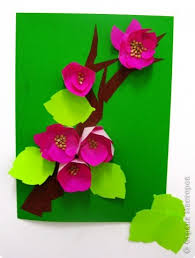 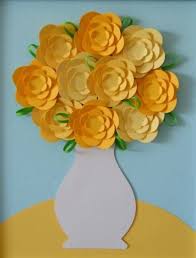 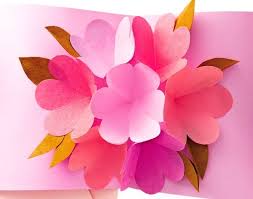 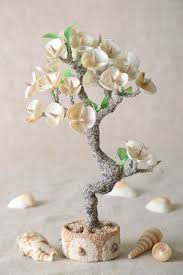 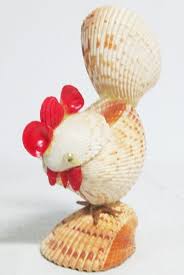 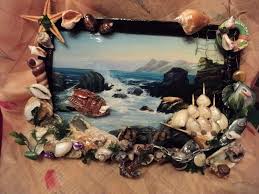 Воспитательная работа.- Посещение музея военной техники «Оружие Победы» (посещение музея доступно c помощью сервисов Яндекс Карты или Google Maps в панорамном режиме)- Беседа: «Летопись моей семьи».Тема занятияДата 1 группаДата2 группаИспользуемая литератураМатериалы и оборудованиеКомпозиция «Цветы».23.06.2023.06.20«Секреты бумажного листа» Макарова Н.Цветная бумага, цветной белый картон, Клей ПВА, ракушки, ножницы, канцелярский нож, карандаш, линейка, Работа с природными материалами. Работа с природными материалами.28.06.2028.06.20«Секреты бумажного листа» Макарова Н.Цветная бумага, цветной белый картон, Клей ПВА, ракушки, ножницы, канцелярский нож, карандаш, линейка, Украшение рамочки для фото ракушками.30.06.2030.06.20«Секреты бумажного листа» Макарова Н.Цветная бумага, цветной белый картон, Клей ПВА, ракушки, ножницы, канцелярский нож, карандаш, линейка, 